¸ÀPÁðj ¥ÀæxÀªÀÄ zÀeÉð PÁ¯ÉÃdÄ, ¦jAiÀiÁ¥ÀlÖt£ÀªÀÄÆ£É - 014(1)(©)(1)gÀ ¥ÀæPÁgÀ ¸ÀA¸ÉÜAiÀÄ «ªÀgÀUÀ¼ÀÄ ªÀÄvÀÄÛ gÀZÀ£Á¸ÀÆa-PÁAiÀÄðUÀ¼ÀÄ ¸ÀPÁðj ¥ÀæxÀªÀÄ zÀeÉð PÁ¯ÉÃdÄ,                  ¦jAiÀiÁ¥ÀlÖt-571107£ÀªÀÄÆ£É - 02ªÀiÁ»w ºÀPÀÄÌ C¢ü¤AiÀÄªÀÄ 4(1)(©)(2)gÀ ªÉÄÃgÉUÉ C¢üPÁjUÀ¼ÀÄ ºÁUÀÆ ¹§âA¢UÀ¼À C¢üPÁgÀ ºÁUÀÆ PÀvÀðªÀåUÀ¼ÀÄ£ÀªÀÄÆ£É – 03ªÀiÁ»w ºÀPÀÄÌ C¢ü¤AiÀÄªÀÄ 4(1)(©)(3) gÀ£ÀéAiÀÄ ªÉÄÃ°éZÁgÀuÉ ºÁUÀÆ ºÉÆuÉUÁjPÉAiÉÆA¢UÉ wÃªÀiÁð£À vÉUÉzÀÄPÉÆ¼ÀÄîªÀ PÁAiÀÄð«zsÁ£À£ÀªÀÄÆ£É – 04 ªÀiÁ»w ºÀPÀÄÌ C¢ü¤AiÀÄªÀÄ 4(1)(©)(4)gÀ ªÉÄÃgÉUÉ C¢üPÁjUÀ¼ÀÄ ºÁUÀÆ ¹§âA¢UÀ¼À C¢üPÁgÀ ºÁUÀÆ PÀvÀðªÀåUÀ¼ÀÄ£ÀªÀÄÆ£É - 05ªÀiÁ»w ºÀPÀÄÌ C¢ü¤AiÀÄªÀÄ 4(1)(©)(5)¸ÀA¸ÉÜ ºÉÆA¢gÀÄªÀ CxÀªÁ C¢üÃ£ÀzÀ°ègÀÄªÀ CxÀªÁ CzÀgÀ £ËPÀgÀgÀÄ G¥ÀAiÉÆÃV¸ÀÄªÀ ¤AiÀÄªÀÄUÀ¼ÀÄ, ¤§AzsÀ£ÉUÀ¼ÀÄ, ¸ÀÆZÀ£ÉUÀ¼ÀÄ, PÉÊ¦r ªÀÄvÀÄÛ zÁR¯ÉUÀ¼ÀÄ.£ÀªÀÄÆ£É - 06ªÀiÁ»w ºÀPÀÄÌ C¢ü¤AiÀÄªÀÄ 4(1)(©)(6)gÀ£ÀéAiÀÄ ¸ÀA¸ÉÜ ºÉÆA¢gÀÄªÀ ªÀÄvÀÄÛ CzÀgÀ C¢üÃ£ÀzÀ°ègÀÄªÀ ªÀVÃðPÀÈvÀ zÁR¯ÉUÀ¼ÀÄ ¥ÀnÖ.£ÀªÀÄÆ£É - 07ªÀiÁ»w ºÀPÀÄÌ C¢ü¤AiÀÄªÀÄ 4(1)(©)(7)gÀ£ÀéAiÀÄ ¤Ãw ¤AiÀÄªÀÄUÀ¼À£ÀÄß gÀÆ¦¸À®Ä ºÁUÀÆ C£ÀÄµÁ×£ÀUÉÆ½¸À®Ä ¸ÁªÀðd¤PÀgÀ CxÀªÁ CªÀgÀ ¤ªÉÃzÀ£ÉUÀ¼À PÀÄjvÀAvÉ ¸ÀªÀiÁ¯ÉÆÃZÀ£ÉUÀ½UÉ EgÀÄªÀ ªÀåªÀ¸ÉÜUÀ¼ÀÄ£ÀªÀÄÆ£É - 08ªÀiÁ»w ºÀPÀÄÌ C¢ü¤AiÀÄªÀÄ 4(1)(©)(8)gÀ£ÀéAiÀÄ CAUÀ¸ÀA¸ÉÜAiÀiÁV CxÀªÁ ºÉaÑ£À ¸ÀzÀ¸ÀåjgÀÄªÀ ªÀÄAqÀ½, ¥ÀjµÀvï, ¸À«Äw ªÀÄvÀÄÛ EvÀgÉ ¸ÀA¸ÉÜUÀ¼À §UÉÎ EgÀÄªÀ «ªÀgÀ ªÀÄvÀÄÛ CªÀÅUÀ¼ÀÄ £ÀqÉ¸ÀÄªÀ ¸À¨sÉUÉ ¸ÁªÀðd¤PÀjUÉ ªÀÄÄPÀÛ CªÀPÁ±À CxÀªÁ £ÀqÀªÀ½UÀ¼À ®¨sÀåvÉ §UÉÎ.£ÀªÀÄÆ£É – 09ªÀiÁ»w ºÀPÀÄÌ C¢ü¤AiÀÄªÀÄ 4(1)(©)(9)gÀ£ÀéAiÀÄ C¢üPÁjUÀ¼ÀÄ ºÁUÀÆ ¹§âA¢ ªÀUÀðzÀªÀgÀ «ªÀgÀ.£ÀªÀÄÆ£É - 10ªÀiÁ»w ºÀPÀÄÌ C¢ü¤AiÀÄªÀÄ 4(1)(©)(10)gÀ£ÀéAiÀÄ ¤AiÀÄªÀiÁªÀ½UÀ¼ÀAvÉ ¥ÀjºÁgÀ ¥ÀqÉAiÀÄÄªÀ ªÀåªÀ¸ÉÜAiÀÄÆ ¸ÉÃjzÀAvÉ ¥Àæw C¢üPÁj ªÀÄvÀÄÛ ¹§âA¢AiÀÄªÀgÀ ªÀiÁ¹PÀ ¸ÀA¨sÁªÀ£ÉAiÀÄ «ªÀgÀ.£ÀªÀÄÆ£É - 11ªÀiÁ»w ºÀPÀÄÌ C¢ü¤AiÀÄªÀÄ 4(1)(©)(11)gÀ£ÀéAiÀÄ PÁAiÀÄð¨sÁgÀPÀÌ£ÀÄ¸ÁgÀ J¯Áè AiÉÆÃd£ÉUÀ¼À «ªÀgÀUÀ¼À£ÀÄß ¸ÀÆa¹ ºÀAaPÉAiÀiÁVgÀÄªÀ CAiÀÄªÀåAiÀÄ, ¥Àæ¸ÁÛ¦vÀ ªÉZÀÑ ªÀÄvÀÄÛ §lªÁqÉUÀ¼À «ªÀgÀ.(¸ÀPÁðj PÁ¯ÉÃdÄUÀ½UÉ)£ÀªÀÄÆ£É – 11 JSÁ¸ÀV PÁ¯ÉÃdÄUÀ¼ÀÄ£ÀªÀÄÆ£É – 12 ªÀiÁ»w ºÀPÀÄÌ C¢ü¤AiÀÄªÀÄ 4(1)(©)(12)gÀ£ÀéAiÀÄ ¸ÀºÁAiÀÄzsÀ£À PÁAiÀÄðPÀæªÀÄUÀ¼À£ÀÄß PÁAiÀÄðUÀvÀUÉÆ½¹zÀ «zsÁ£À, ªÉÆvÀÛ ºÀAaPÉ ºÁUÀÆ ¸ÀzÀj PÁAiÀÄðPÀæªÀÄUÀ¼À ¥sÀ¯Á£ÀÄ¨sÀ«UÀ¼À «ªÀgÀ.  £ÀªÀÄÆ£É - 13ªÀiÁ»w ºÀPÀÄÌ C¢ü¤AiÀÄªÀÄ 4(1)(©)(13)gÀ£ÀéAiÀÄ ªÀÄAdÆgÁzÀ jAiÀiÁ¬ÄwUÀ¼ÀÄ, ¥ÀgÀªÁ¤UÉUÀ¼ÀÄ CxÀªÁ C¢üPÁgÀ ¥ÀvÀæUÀ¼À£ÀÄß ¥ÀqÉzÀªÀgÀ «ªÀgÀ.£ÀªÀÄÆ£É - 14ªÀiÁ»w ºÀPÀÄÌ C¢ü¤AiÀÄªÀÄ 4(1)(©)(14)gÀ£ÀéAiÀÄ ¸ÀA¸ÉÜAiÀÄ°è ®¨sÀå«gÀÄªÀ CxÀªÁ ºÉÆA¢gÀÄªÀ ªÀiÁ»wUÀ¼À£ÀÄß «zÀÄå£Áä£À ªÀiÁzsÀåªÀÄPÉÌ C¼ÀªÀr¹gÀÄªÀ «ªÀgÀUÀ¼ÀÄ.£ÀªÀÄÆ£É – 15ªÀiÁ»w ºÀPÀÄÌ C¢ü¤AiÀÄªÀÄ 4(1)(©)(15)gÀ£ÀéAiÀÄ UÀæAxÁ®AiÀÄ ªÀÄvÀÄÛ ªÁZÀ£Á®AiÀÄUÀ¼ÀÄ ¸ÁªÀðd¤PÀgÀ G¥ÀAiÉÆÃUÀPÁÌV EzÀÝ°è CªÀÅUÀ¼À PÉ®¸ÀzÀzÀ ªÉÃ¼ÉUÀ¼À£ÉÆß¼ÀUÉÆAqÀAvÉ ¸ÁªÀðd¤PÀjUÉ ªÀiÁºÀw ¥ÀqÉAiÀÄ®Ä EgÀÄªÀ ¸Ë®¨sÀåUÀ¼À «ªÀgÀ.£ÀªÀÄÆ£É - 16ªÀiÁ»w ºÀPÀÄÌ C¢ü¤AiÀÄªÀÄ 4(1)(©)(16)gÀ ªÉÄÃgÉUÉ ¸ÁªÀðd¤PÀ ªÀiÁ»w C¢üPÁjUÀ¼À ºÉ¸ÀgÀÄUÀ¼ÀÄ, ºÀÄzÉÝUÀ¼ÀÄ ªÀÄvÀÄÛ E¤ßvÀgÀ ªÀiÁ»wUÀ¼ÀÄ.£ÀªÀÄÆ£É - 17ªÀiÁ»w ºÀPÀÄÌ C¢ü¤AiÀÄªÀÄ 4(1)(©)(17)gÀ£ÀéAiÀÄ ¤UÀ¢¥Àr¸À¯ÁzÀ E£ÁåªÀÅzÉÃ EvÀgÉ ªÀiÁ»wUÀ¼ÀÄ.zÀÈrÃPÀgÀtªÉÄÃ¯É £ÀªÀÄÆ¢¹gÀÄªÀ 1 jAzÀ 17 gÀªÀgÉV£À £ÀªÀÄÆ£ÉAiÀÄ°è ¤ÃrzÀ ªÀiÁ»wAiÀÄÄ ¸ÀjAiÀiÁVgÀÄvÀÛªÉ JAzÀÄ zÀÈrÃPÀj¸À¯ÁVzÉ.¸ÀzÀj 1 jAzÀ 17 gÀªÀgÉV£À £ÀªÀÄÆ£ÉAiÀÄ°è£À ªÀiÁ»wUÀ¼À£ÀÄß PÁ¯ÉÃf£À ¸ÀÆZÀ£Á ¥sÀ®PÀzÀ°è ¢£ÁAPÀ;31-12-2012 gÀAzÀÄ ¥ÀæPÀn¸À¯ÁVzÉ JAzÀÄ F ªÀÄÆ®PÀ zÀÈrüÃPÀj¸À¯ÁVzÉ.¢£ÁAPÀ:  12.12.2012¸ÀÜ¼À:      ¦jAiÀiÁ¥ÀlÖt					qÁ.¦.JA.¸ÀvÀå£ÁgÁAiÀÄt										 ¥ÁæA±ÀÄ¥Á®gÀÄ UÉæÃqï-1,				PÀ£ÁðlPÀ ¸ÀPÁðgÀPÁ¯ÉÃdÄ ²PÀët E¯ÁSÉ         ¦jAiÀiÁ¥ÀlÖt-571107                    zÀÆgÀªÁtÂ ¸ÀASÉå: 08223-274819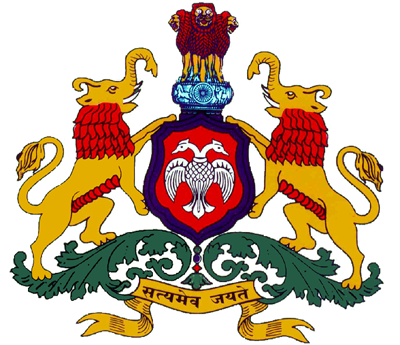 PÉÃAzÀæ ªÀiÁ»w ºÀPÀÄÌ C¢ü¤AiÀÄªÀÄ 2005 PÉÌ ¸ÀA§A¢ü¹zÀAvÉ ¢; 31-12-2012 gÀ°èzÀÝAvÉ “ªÀiÁ»w”’PÉÃAzÀæ ªÀiÁ»w ºÀPÀÄÌ C¢ü¤AiÀÄªÀÄ 2005 PÉÌ ¸ÀA§A¢ü¹zÀAvÉ ¢; 31-12-2008 gÀ°èzÀÝAvÉ ‘ªÀiÁ»w’PÉÃAzÀæ ªÀiÁ»w ºÀPÀÄÌ C¢ü¤AiÀÄªÀÄ 2005 PÉÌ ¸ÀA§A¢ü¹zÀAvÉ ¢; 31-12-2008 gÀ°èzÀÝAvÉ ‘ªÀiÁ»w’PÉÃAzÀæ ªÀiÁ»w ºÀPÀÄÌ C¢ü¤AiÀÄªÀÄ 2005 PÉÌ ¸ÀA§A¢ü¹zÀAvÉ ¢; 31-12-2008 gÀ°èzÀÝAvÉ ‘ªÀiÁ»w’PÀæ.¸ÀC¢ü¤AiÀÄªÀÄ«ªÀgÀtÂUÀ¼ÀÄ1C¢ü¤AiÀÄªÀÄ 4(©)(1)¸ÀA¸ÉÜAiÀÄ «ªÀgÀUÀ¼ÀÄ ªÀÄvÀÄÛ gÀZÀ£Á¸ÀÆa-PÁAiÀÄðUÀ¼ÀÄ 2C¢ü¤AiÀÄªÀÄ 4(©)(2)C¢üPÁjUÀ¼ÀÄ ºÁUÀÆ ¹§âA¢UÀ¼À C¢üPÁgÀ ºÁUÀÆ PÀvÀðªÀåUÀ¼ÀÄ3C¢ü¤AiÀÄªÀÄ 4(©)(3)ªÉÄÃ°éZÁgÀuÉ ºÁUÀÆ ºÉÆuÉUÁjPÉAiÉÆA¢UÉ wÃªÀiÁð£À vÉUÉzÀÄPÉÆ¼ÀÄîªÀ PÁAiÀÄð«zsÁ£À4C¢ü¤AiÀÄªÀÄ 4(©)(4)ªÉÄÃgÉUÉ C¢üPÁjUÀ¼ÀÄ ºÁUÀÆ ¹§âA¢UÀ¼À C¢üPÁgÀ ºÁUÀÆ PÀvÀðªÀåUÀ¼ÀÄ5C¢ü¤AiÀÄªÀÄ 4(©)(5)¸ÀA¸ÉÜ ºÉÆA¢gÀÄªÀ CxÀªÁ C¢üÃ£ÀzÀ°ègÀÄªÀ CxÀªÁ CzÀgÀ £ËPÀgÀgÀÄ G¥ÀAiÉÆÃV¸ÀÄªÀ ¤AiÀÄªÀÄUÀ¼ÀÄ, ¤§AzsÀ£ÉUÀ¼ÀÄ, ¸ÀÆZÀ£ÉUÀ¼ÀÄ, PÉÊ¦r ªÀÄvÀÄÛ zÁR¯ÉUÀ¼ÀÄ.6C¢ü¤AiÀÄªÀÄ 4(©)(6)¸ÀA¸ÉÜ ºÉÆA¢gÀÄªÀ ªÀÄvÀÄÛ CzÀgÀ C¢üÃ£ÀzÀ°ègÀÄªÀ ªÀVÃðPÀÈvÀ zÁR¯ÉUÀ¼ÀÄ ¥ÀnÖ.7C¢ü¤AiÀÄªÀÄ 4(©)(7)¤Ãw ¤AiÀÄªÀÄUÀ¼À£ÀÄß gÀÆ¦¸À®Ä ºÁUÀÆ C£ÀÄµÁ×£ÀUÉÆ½¸À®Ä ¸ÁªÀðd¤PÀgÀ CxÀªÁ CªÀgÀ ¤ªÉÃzÀ£ÉUÀ¼À PÀÄjvÀAvÉ ¸ÀªÀiÁ¯ÉÆÃZÀ£ÉUÀ½UÉ EgÀÄªÀ ªÀåªÀ¸ÉÜUÀ¼ÀÄ8C¢ü¤AiÀÄªÀÄ 4(©)(8)CAUÀ¸ÀA¸ÉÜAiÀiÁV CxÀªÁ ºÉaÑ£À ¸ÀzÀ¸ÀåjgÀÄªÀ ªÀÄAqÀ½, ¥ÀjµÀvï, ¸À«Äw ªÀÄvÀÄÛ EvÀgÉ ¸ÀA¸ÉÜUÀ¼À §UÉÎ EgÀÄªÀ «ªÀgÀ ªÀÄvÀÄÛ CªÀÅUÀ¼ÀÄ £ÀqÉ¸ÀÄªÀ ¸À¨sÉUÉ ¸ÁªÀðd¤PÀjUÉ ªÀÄÄPÀÛ CªÀPÁ±À CxÀªÁ £ÀqÀªÀ½UÀ¼À ®¨sÀåvÉ §UÉÎ.9C¢ü¤AiÀÄªÀÄ 4(©)(9)C¢üPÁjUÀ¼ÀÄ ºÁUÀÆ ¹§âA¢ ªÀUÀðzÀªÀgÀ «ªÀgÀ.10C¢ü¤AiÀÄªÀÄ 4(©)(10)¤AiÀÄªÀiÁªÀ½UÀ¼ÀAvÉ ¥ÀjºÁgÀ ¥ÀqÉAiÀÄÄªÀ ªÀåªÀ¸ÉÜAiÀÄÆ ¸ÉÃjzÀAvÉ ¥Àæw C¢üPÁj ªÀÄvÀÄÛ ¹§âA¢AiÀÄªÀgÀ ªÀiÁ¹PÀ ¸ÀA¨sÁªÀ£ÉAiÀÄ «ªÀgÀ.11C¢ü¤AiÀÄªÀÄ 4(©)(11)PÁAiÀÄð¨sÁgÀPÀÌ£ÀÄ¸ÁgÀ J¯Áè AiÉÆÃd£ÉUÀ¼À «ªÀgÀUÀ¼À£ÀÄß ¸ÀÆa¹ ºÀAaPÉAiÀiÁVgÀÄªÀ CAiÀÄªÀåAiÀÄ, ¥Àæ¸ÁÛ¦vÀ ªÉZÀÑ ªÀÄvÀÄÛ §lªÁqÉUÀ¼À «ªÀgÀ.12C¢ü¤AiÀÄªÀÄ 4(©)(12)¸ÀºÁAiÀÄzsÀ£À PÁAiÀÄðPÀæªÀÄUÀ¼À£ÀÄß PÁAiÀÄðUÀvÀUÉÆ½¹zÀ «zsÁ£À, ªÉÆvÀÛ ºÀAaPÉ ºÁUÀÆ ¸ÀzÀj PÁAiÀÄðPÀæªÀÄUÀ¼À ¥sÀ¯Á£ÀÄ¨sÀ«UÀ¼À «ªÀgÀ.13C¢ü¤AiÀÄªÀÄ 4(©)(13)ªÀÄAdÆgÁzÀ jAiÀiÁ¬ÄwUÀ¼ÀÄ, ¥ÀgÀªÁ¤UÉUÀ¼ÀÄ CxÀªÁ C¢üPÁgÀ ¥ÀvÀæUÀ¼À£ÀÄß ¥ÀqÉzÀªÀgÀ «ªÀgÀ.14C¢ü¤AiÀÄªÀÄ 4(©)(14)¸ÀA¸ÉÜAiÀÄ°è ®¨sÀå«gÀÄªÀ CxÀªÁ ºÉÆA¢gÀÄªÀ ªÀiÁ»wUÀ¼À£ÀÄß «zÀÄå£Áä£À ªÀiÁzsÀåªÀÄPÉÌ C¼ÀªÀr¹gÀÄªÀ «ªÀgÀUÀ¼ÀÄ.15C¢ü¤AiÀÄªÀÄ 4(©)(15)UÀæAxÁ®AiÀÄ ªÀÄvÀÄÛ ªÁZÀ£Á®AiÀÄUÀ¼ÀÄ ¸ÁªÀðd¤PÀgÀ G¥ÀAiÉÆÃUÀPÁÌV EzÀÝ°è CªÀÅUÀ¼À PÉ®¸ÀzÀzÀ ªÉÃ¼ÉUÀ¼À£ÉÆß¼ÀUÉÆAqÀAvÉ ¸ÁªÀðd¤PÀjUÉ ªÀiÁºÀw ¥ÀqÉAiÀÄ®Ä EgÀÄªÀ ¸Ë®¨sÀåUÀ¼À «ªÀgÀ.16C¢ü¤AiÀÄªÀÄ 4(©)(16)¸ÁªÀðd¤PÀ ªÀiÁ»w C¢üPÁjUÀ¼À ºÉ¸ÀgÀÄUÀ¼ÀÄ, ºÀÄzÉÝUÀ¼ÀÄ ªÀÄvÀÄÛ E¤ßvÀgÀ ªÀiÁ»wUÀ¼ÀÄ.17C¢ü¤AiÀÄªÀÄ 4(©)(17)¤UÀ¢¥Àr¸À¯ÁzÀ E£ÁåªÀÅzÉÃ EvÀgÉ ªÀiÁ»wUÀ¼ÀÄ.PÀæªÀÄ¸ÀASÉåºÀÄzÉÝUÀ¼ÀÄC¢üPÁjUÀ¼ÀÄ ªÀÄvÀÄÛ PÀvÀðªÀåUÀ¼ÀÄ01¥ÁæA±ÀÄ¥Á®gÀÄUÉæÃqï - IPÁ¯ÉÃdÄ ²PÀët E¯ÁSÉAiÀÄ PÁAiÉÄÝUÀ¼ÀÄ, ¤AiÀÄªÀÄUÀ¼ÀÄ,   gÉUÀÆå¯ÉÃóµÀ£ïì, DzÉÃ±ÀUÀ¼ÀÄ ºÁUÀÆ E¤ßvÀgÀ ¸ÀÆZÀ£É UÀ¼À£ÀéAiÀÄ ¥ÁæA±ÀÄ¥Á®gÀÄ C¢üPÁgÀ ZÀ¯Á¬Ä¸À¨ÉÃPÀÄ.   CªÀgÀÄ DqÀ½vÁvÀäPÀ ºÁUÀÆ ±ÉÊPÀëtÂPÀ ªÀÄÄRå¸ÀÜgÁVgÀÄvÁÛgÉ.    PÁ¯ÉÃf£À ¸ÀÄ®°vÀ ºÁUÀÆ zÀPÀë DqÀ½vÀPÉÌ ¸ÀA§A¢ü¹zÀAvÉ    J®è PÀæªÀÄUÀ¼À£ÀÄß dgÀÄV¸ÀÄªÀÅzÀÄ.¸ÀªÀiÁd PÀ¯Áåt E¯ÁSÉ, »AzÀÄ½zÀ ªÀUÀðUÀ¼À E¯ÁSÉ    ºÁUÀÆ PÁ¯ÉÃdÄ ²PÀët E¯ÁSÉAiÀÄ «zÁåyð ªÉÃvÀ£À    CfðUÀ¼ÀÄ ¸ÀA§A¢ü¹zÀ C¢üPÁjUÀ½UÉ PÀ¼ÀÄ»¸À¨ÉÃPÀÄ ªÀÄvÀÄÛ PÀ¼ÀÄ»¸À¯ÁVgÀÄªvÀÛzÀ£ÀÄß zÀÈqsÀ¥Àr¹PÉÆ¼Àî¨ÉÃPÀÄ.ªÀÄÄAzÀÄªÀjPÉ ¸ÀAAiÉÆÃd£É/±Á±ÀévÀ ¸ÀAAiÉÆÃd£É ¥ÀqÉAiÀÄ®Ä    ¤UÀ¢vÀ ¸ÀªÀÄAiÀÄzÀ°è ¥Àæ¸ÁÛªÀ£É PÀ¼ÀÄ»¸À¨ÉÃPÀÄ.4.  £ÁåPï ¸ÀA¸ÉÜ¬ÄAzÀ ªÀiÁ£ÀåvÉ ¥ÀqÉAiÀÄÄ«PÉ ºÁUÀÆ £ÁåPï     ¤AzÀ ¥Àæw LzÀÄ ªÀµÀðPÉÆÌªÉÄä G£ÀßwÃPÀj¸À®Ä PÀæªÀÄ PÉÊUÉÆ¼Àî¨ÉÃPÀÄ.5. AiÀÄÄf¹ ¤AiÀÄªÀÄ 1956gÀ£ÀéAiÀÄ PÁ¯ÉÃf£À 2(J¥sï)12(©) CrAiÀÄ°è CªÀ±Àå PÀæªÀÄ PÉÊUÉÆ¼Àî®Ä ¥Àæ¸ÁÛªÀ£ÉAiÀÄ£ÀÄß    AiÀÄÄf¹, ºÉÆ¸À zÉºÀ°, E°èUÉ PÀ¼ÀÄ»¸ÀÄªÀÅzÀÄ.6. ¸ÀA§A¢üvÀ «µÀAiÀÄzÀ°è ¥ÁæA±ÀÄ¥Á®gÀÄUÀ¼ÀÄ ªÁgÀPÉÌ 06    UÀAmÉUÀ¼À G¥À£Áå¸À PÁAiÀÄð ¤ªÀð»¸À¨ÉÃPÀÄ.02G¥À£Áå¸ÀPÀgÀÄªÉÃ¼Á¥ÀnÖAiÀÄ£ÀéAiÀÄ vÀgÀUÀwUÀ¼À£ÀÄß ¤ªÀð»¸À¨ÉÃPÀÄ.«±Àé«zÁå®AiÀÄzÀªÀgÀÄ ¤UÀ¢¥Àr¹zÀ ¥ÀoÀå PÀæªÀÄUÀ¼À£ÀÄß ¥ÀjÃPÁë CªÀ¢üAiÀÄ ªÀÄÄAZÉAiÉÄÃ ªÀÄÄPÁÛAiÀÄUÉÆ½¸À¨ÉÃPÀÄ.ªÀÄzsÀåAvÀgÀ ¥ÀjÃPÉë, ¥ÀÆgÀPÀ ¥ÀjÃPÉë ºÁUÀÆ ªÁ¶ðPÀ ¥ÀjÃPÉëUÀ¼À£ÀÄß £ÀqÉ¸À®Ä ¥ÁæA±ÀÄ¥Á®gÉÆA¢UÉ ¸ÀºÀPÀj¸ÀÄªÀÅzÀÄ ±Á¸À£À§zÀÞªÁVzÉ.AiÀÄÄf¹ ¤UÀ¢¥Àr¹zÀAvÉ PÁAiÀÄð¨sÁgÀ ¤ªÀð»¸À¨ÉÃPÀÄ, ¢£ÀZÀj ¤ªÀð»¸À¨ÉÃPÀÄ ºÁUÀÆ CªÀgÀÄ PÁ¯ÉÃf£À°è «zÁåyðUÀ½UÁV J®è ¢£ÀUÀ¼À°è 07 UÀAmÉ ºÁUÀÆ ±À¤ªÁgÀ zÀAzÀÄ 06 UÀAmÉ ®¨sÀå«gÀ¨ÉÃPÀÄ.DAiÀiÁ vÀgÀUÀwUÀ¼À ºÁdgÁw ¥ÀÄ¸ÀÛPÀUÀ¼À£ÀÄß ¤ªÀð»¸À¨ÉÃPÀÄ.«±Àé«zÁå®AiÀÄ ¤UÀ¢¥Àr¹zÀAvÉ ¥ÁæAiÉÆÃVPÀ vÀgÀUÀwUÀ¼À£ÀÄß ¤ªÀð»¸À¨ÉÃPÀÄ.AiÀÄÄf¹ ¤AiÀÄªÀÄUÀ¼À£ÀéAiÀÄ PÁ¯ÉÃf£À°è lÄmÉÆÃjAiÀÄ¯ï vÀgÀUÀwUÀ¼À£ÀÄß £ÀqÉ¸À¨ÉÃPÀÄ.¥ÁæA±ÀÄ¥Á®gÀ ¸ÀÆZÀ£ÉAiÀÄ£ÀÄ¸ÁgÀ DqÀ½vÁvÀäPÀ PÉ®¸ÀUÀ½UÉ ¸ÀºÀPÀj¸À¨ÉÃPÀÄ.03UÀæAxÀ¥Á®PÀgÀÄ¨ÉÆÃzsÀPÀjUÉ ºÁUÀÆ ¨ÉÆÃzsÀPÉÃvÀgÀ ¹§âA¢UÉ ªÀÄvÀÄÛ «zÁåyðUÀ½UÉ ¥ÀÄ¸ÀÛPÀUÀ¼À£ÀÄß «vÀj¸ÀÄªÀÅzÀÄ ªÀÄvÀÄÛ »AzÀPÉÌ ¥ÀqÉAiÀÄÄªÀÅzÀÄ.¥ÀÄ¸ÀÛPÀUÀ¼À RjÃ¢UÉ ¸ÀA§A¢ü¹zÀ PÉ®¸ÀUÀ¼À£ÀÄß    ¤ªÀð»¸ÀÄªÀÅzÀÄUÀæAxÁ®AiÀÄzÀ°è CªÀ±Àå«gÀÄªÀ zÁR¯ÉUÀ¼ÀÄ ºÁUÀÆ jf¸ÀÖgÀÄ UÀ¼À£ÀÄß ¤ªÀð»¸ÀÄªÀÅzÀÄUÀæAxÁ®AiÀÄ ¥ÀÄ¸ÀÛPÀUÀ¼À zÁ¸ÁÛ£ÀÄ ¥Àj²Ã®£É ªÀåªÀ¸ÉÜ ªÀiÁqÀÄ ªÀÅzÀÄ ªÀÄvÀÄÛ ªÁ¶ðPÀ zÁ¸ÁÛ£ÀÄ ¥Àj²Ã®£Á ªÀgÀ¢AiÀÄ£ÀÄß ¸ÀA§A¢üvÀ C¢üPÁjUÀ½UÉ PÀ¼ÀÄ»¸ÀÄªÀÅzÀÄ.04C¢üÃPÀëPÀgÀÄC¢üÃPÀëPÀgÀÄ CªÀgÀ «¨sÁUÀzÀ zÀPÀëvÉAiÀÄ §UÉÎ ¤UÁªÀ»¸À   -¨ÉÃPÀÄ PÀbÉÃj PÁAiÀÄð«zsÁ£À ªÀÄvÀÄÛ ¤AiÀÄªÀÄUÀ¼À£ÀÄß C£ÀÄ¸Àj¸À¨ÉÃPÀÄ. ªÉÄÃ¯Á¢üPÁjUÀ½UÉ PÀqÀvÀ PÀ¼ÀÄ»¸ÀÄªÀ ªÀÄÄAZÉ ¥Àj²Ã°¸À¨ÉÃPÀÄ. C¢üÃPÀëPÀgÀÄ ªÀÄÄRå PÀqÀvÀUÀ¼À£ÀÄß ªÉÊAiÀÄQÛPÀ ¤UÁªÀ»¹ ¤ªÀð»¸À¨ÉÃPÀÄ. «¨sÁUÀzÀ°è ¤AiÀÄ«ÄvÀ ºÁUÀÆ ²¸ÀÄÛ PÁ¥ÁqÀ¨ÉÃPÀÄ. vÀªÀÄä ¹§âA¢AiÀÄ ZÀ®£ÀªÀ®£À ¤AiÀÄAwæ¸À¨ÉÃPÀÄ. CªÀgÀÄ ¹§âA¢UÉ PÁAiÀÄð ºÀAaPÉ ªÀåªÀ¸ÉÜAiÀÄ£ÀÄß ªÉÄÃ¯Á¢üPÁjAiÉÆA¢UÉ ¸ÀªÀiÁ¯ÉÆÃa¹ ªÀiÁqÀ¨ÉÃPÀÄ. gÀPÀëPÀ PÀqÀvÀ ¤ªÀð»¸À¨ÉÃPÀÄ. «µÀAiÀÄ ¤ªÁðºÀ PÀgÀÄ, jf¸ÀÖgÀÄ, ¢£ÀªÀ» ªÀÄvÀÄÛ PÀqÀvÀUÀ¼À£ÀÄß ¸ÀªÀÄ¥ÀðPÀªÁV ¤ªÀð»¸ÀÄªÀAvÉ ªÀåªÀ¸ÉÜ ªÀiÁqÀ¨ÉÃPÀÄ. CªÀgÀÄ vÀªÀÄä ¹§âA¢AiÀÄ ªÉÄÃ°éZÁgÀuÉ ªÀiÁqÀÄvÁÛ ¸ÀA§A¢üvÀ C¢üPÁjUÉ ªÀgÀ¢ ¤ÃqÀ¨ÉÃPÀÄ. CªÀgÀÄ ¥ÀvÀæUÀ¼À£ÀÄß ¹éÃPÀj¹ ¸À» ªÀiÁqÀ¨ÉÃPÀÄ ªÀÄvÀÄÛ ¥ÀvÀæUÀ¼À£ÀÄß ¸ÀA§A¢üvÀ «µÀAiÀÄ ¤ªÁðºÀPÀjUÉ UÀÄgÀÄw¹ ¤ÃqÀ¨ÉÃPÀÄ05¥ÀæxÀªÀÄ zÀeÉð ¸ÀºÁAiÀÄPÀgÀÄ/ ¢éwÃAiÀÄ zÀeÉð ¸ÀºÁAiÀÄPÀgÀÄ C¢üÃPÀëPÀgÀ ªÉÄÃ°éZÁgÀuÉAiÀÄr ¥ÀæxÀªÀÄ zÀeÉð ºÁUÀÆ  ¢éwÃAiÀÄ zÀeÉð ¸ÀºÁAiÀÄPÀgÀÄ PÁAiÀÄð ¤ªÀð»¸À¨ÉÃPÀÄ. CªÀjUÉ ºÀAaPÉ ªÀiÁrzÀ PÁAiÀiÁð¨sÁgÀPÉÌ ºÉÆuÉUÁgÀgÁVgÀÄvÁÛgÉ. ¥ÀæwAiÉÆ§â ¸ÀºÁAiÀÄPÀjUÉ ¤UÀ¢vÀ PÁAiÀÄð¤ªÀð»¸À®Ä ¤UÀ¢¥Àr¹zÉ, CªÀÅ EAwªÉ:¢£ÀZÀj ¤ªÀð»¸À¨ÉÃPÀÄ.PÀqÀvÀ¼À°è n¥ÀàtÂ §gÉzÀÄ PÀqÀvÀªÀ£ÀÄß gÀa¹ PÀqÀvÀ¸ÀÆa §gÉzÀÄ C¢üÃPÀëPÀjUÉ PÀ¼ÀÄ»¸À¨ÉÃPÀÄ.PÀbÉÃj PÉÊ¦r ¤AiÀÄªÀiÁªÀ½UÀ¼À£ÀéAiÀÄ ¤UÀ¢¥Àr¹zÀ jf¸ÀÖgÀÄ UÀ¼À£ÀÄß ¤ªÀð»¸À¨ÉÃPÀÄ.PÀqÀvÀzÀ°è §gÉzÀ n¥ÀàtÂUÀ¼ÀÄ ¸ÀàµÀÖ ºÁUÀÆ ¤UÀ¢vÀ ªÁVgÀÄvÀÛzÉ JA§ÄzÀ£ÀÄß UÀªÀÄ¤¸À¨ÉÃPÀÄ.C¢üÃPÀëPÀgÀ PÀvÀðªÀå ¤ªÀð»¸ÀÄ«PÉAiÀÄ°è ¸ÀºÀPÀj¸À¨ÉÃPÀÄ.06¨ÉgÀ¼ÀZÀÄÑUÁgÀgÀÄvÀªÀÄUÉ UÀÄgÀÄw¹zÀ ¥ÀvÀæUÀ¼À£ÀÄß PÀA¥ÀÆålgï CxÀªÁ ¨ÉgÀ¼ÀZÀÄÑ AiÀÄAvÀæzÀ°è ¸ÀàµÀÖªÁV ¨ÉgÀ¼ÀZÀÄÑ ªÀiÁqÀ¨ÉÃPÀÄ.CªÀ±ÀåªÁzÀµÀÄÖ ¥ÀæwUÀ¼À£ÀÄß vÉUÉAiÀÄ¨ÉÃPÀÄ.10 QÌAvÀ ºÉZÀÄÑ ¥ÀæwUÀ¼ÀÄ CªÀ±Àå«zÀÝ°è ¸ÉÖ¤ì¯ï ªÀiÁr¸À¨ÉÃPÀÄ.«µÀAiÀÄ ¤ªÁðºÀPÀjUÉ PÀ¼ÀÄ»¸ÀÄªÀ ªÀÄÄAZÉ ±ÀÄzÀÝ ¥ÀæwUÀ¼À£ÀÄß ¥Àj²Ã°¸À¨ÉÃPÀÄ.¢£ÀA¥Àæw PÁAiÀÄð¤ªÀð»¹zÀ §UÉÎ ¤UÀ¢vÀ £ÀªÀÄÆ£ÉAiÀÄ°è ¥ÀæUÀw £ÀªÀÄÆ¢¸À¨ÉÃPÀÄ.PÀgÀqÀ£ÀÄß wzÀÄÝ¥Àr¸À®Ä ¸ÀÜ¼ÁªÀPÁ±À (ªÀiÁfð£ï) ¤Ãr ¨ÉgÀ¼ÀZÀÄÑ ªÀiÁqÀ¨ÉÃPÀÄ.07CmÉAlgï/¥ÀÆå£ïMAzÀÄ «¨sÁUÀ¢AzÀ ªÀÄvÉÆÛAzÀÄ «¨sÁUÀPÉÌ ªÀÄvÀÄÛ NªÀð «µÀAiÀÄ ¤ªÁðºÀPÀjAzÀ ªÀÄvÉÆÛÃªÀð «µÀAiÀÄ ¤ªÁðAiÀÄPÀjUÉ PÀqÀvÀUÀ¼À£ÀÄß ¸ÁV¸À¨ÉÃPÀÄ.¥ÀjÃPÉë §AqÀ¯ï ºÁUÀÆ PÀqÀvÀUÀ¼À£ÀÄß ¸ÀjAiÀiÁV ºÉÆ°AiÀÄ¨ÉÃPÀÄ.CªÀ±Àå«zÁÝUÀ ¯ÉÃR£À¸ÁªÀÄVæUÀ¼ÀÄ ºÁUÀÆ ®PÉÆÃmÉUÀ¼À£ÀÄß ¹§âA¢UÉ ¤ÃqÀ¨ÉÃPÀÄ.PÁ¯ÉÃdÄ/PÀbÉÃj DªÀgÀtªÀ£ÀÄß ¸ÀéZÀÑªÁVqÀ¨ÉÃPÀÄ.PÁ¯ÉÃf£À°è «eÕÁ£À «¨sÁUÀzÀ ¥ÀæAiÉÆÃUÁ®AiÀÄUÀ¼À°è ¦ÃoÉÆÃ¥ÀPÀgÀtUÀ¼À£ÀÄß ªÀåªÀ¹ÜªÁV EnÖgÀÄªÀÅzÀÄ.PÁ¯ÉÃf£À°è «eÕÁ£À «¨sÁUÀ ¥ÀæAiÉÆÃUÁ®AiÀÄUÀ¼À°è ¦oÉÆÃ¥ÀPÀgÀtUÀ¼À£ÀÄß ªÀåªÀ¹ÜvÀªÁV EnÖgÀÄªÀÅzÀÄ.PÀæ.¸ÀA.ºÀÄzÉÝC¢üPÁgÀ ªÀÄvÀÄÛ PÀvÀðªÀåUÀ¼ÀÄ01¥ÁæA±ÀÄ¥Á®gÀÄUÉæÃqï - I¥ÁæA±ÀÄ¥Á®gÀÄ DqÀ½vÁvÁäPÀ, ±ÉÊPÀëtÂPÀ C¢üPÁgÀUÀ¼À£ÀÄß ¥ÀæZÀ°vÀ ¤AiÀÄªÀÄUÀ¼À£ÀéAiÀÄ PÁAiÀÄðUÀvÀUÉÆ½¸À¨ÉÃPÀÄ.02G¥À£Áå¸ÀPÀgÀÄCªÀgÀÄ vÀgÀUÀwAiÀÄ°è ¥ÁoÀUÀ¼À£ÀÄß ªÀiÁqÀ¨ÉÃPÀÄ ªÀÄvÀÄÛ ¥ÀjÃPÁë PÁAiÀÄð ¤ªÀð»¸À¨ÉÃPÀÄ. ºÁUÀÆ ¥ÁæA±ÀÄ¥Á®gÀ ¸ÀÆZÀ£ÉAiÀiÁ£ÀÄ  -¸ÁgÀ DqÀ½vÁvÀäPÀ PÉ®¸ÀUÀ¼À°è ¸ÀºÀPÀj¸ÀÄªÀÅzÀÄ.03UÀæAxÀ¥Á®PÀgÀÄUÀæAxÀ¥Á®gÀÄ ¥ÀÄ¸ÀÛPÀUÀ¼À ºÀAaPÉ ªÀÄvÀÄÛ »A¢gÀÄV¸ÀÄ«PÉ ¤ªÀðºÀuÉ, ¥ÀÄ¸ÀÛPÀUÀ¼À RjÃ¸ÀÄªÀÅzÀPÉÌ ¸ÀA§A¢ü¹zÀ PÉ®¸À ¤ªÀð»¸ÀÄªÀÅzÀÄ.04C¢üÃPÀëPÀgÀÄCªÀgÀÄ vÀªÀÄä ¹§âA¢UÉ ªÀiÁUÀðzÀ±Àð£À ¤ÃqÀ¨ÉÃPÀÄ ªÀÄvÀÄÛ ¥ÁæA±ÀÄ¥Á®jUÉ ¸ÀºÀPÀj¸À¨ÉÃPÀÄ.05¥ÀæxÀªÀÄzÀeÉð/ ¢éwÃAiÀÄ zÀeÉð¸ÀºÁAiÀÄPÀgÀÄCªÀjUÉ ªÀ»¹zÀ PÁAiÀÄðªÀ£ÀÄß ¤AiÀÄªÀiÁ£ÀÄ¸ÁgÀ ¤ªÀð»¸À¨ÉÃPÀÄ.06¨ÉgÀ¼ÀZÀÄÑUÁgÀgÀÄºÀAaPÉAiÀiÁzÀ ¥ÀvÀæUÀ¼À£ÀÄß ¨ÉgÀ¼ÀZÀÄÑ ªÀiÁqÀ¨ÉÃPÀÄ.07CmÉAqÀgï/¥ÀÆå£ïPÁ¯ÉÃf£À/PÀbÉÃj DªÀgÀtªÀ£ÀÄß ¸ÀéZÀÒªÁVqÀ¨ÉÃPÀÄ.PÀæªÀÄ¸ÀASÉåºÀÄzÉÝC¢üPÁgÀ ªÀÄvÀÄÛ PÀvÀðªÀåUÀ¼ÀÄ01¥ÁæA±ÀÄ¥Á®gÀÄ UÉæÃqï - IAiÀÄÄf¹ ºÁUÀÆ ¸ÀPÁðgÀ ¤UÀ¢¥Àr¹gÀÄªÀ ¤AiÀÄªÀÄUÀ¼À ªÉÄÃgÉUÉ02G¥À£Áå¸ÀPÀgÀÄ¸ÀPÁðgÀ ªÀÄvÀÄÛ «±Àé«zÁå®AiÀÄ ¤UÀ¢¥Àr¹zÀ ¤AiÀÄªÀÄUÀ¼À ªÉÄÃgÉUÉ03UÀæAxÀ¥Á®PÀgÀÄ¸ÀPÁðgÀ ªÀÄvÀÄÛ «±Àé«zÁå®AiÀÄ ¤UÀ¢¥Àr¹zÀ ¤AiÀÄªÀÄUÀ¼À ªÉÄÃgÉUÉ04C¢üÃPÀëPÀgÀÄPÀbÉÃj PÁAiÀÄð«zsÁ£À ªÀÄvÀÄÛ PÀbÉÃj PÉÊ¦rAiÀÄ°è ¤UÀ¢¥Àr¹zÀ PÀæªÀiÁ£ÀÄ¸ÁgÀ05¥ÀæxÀªÀÄzÀeÉð/ ¢éwÃAiÀÄ zÀeÉð¸ÀºÁAiÀÄPÀgÀÄPÀbÉÃj PÁAiÀÄð«zsÁ£À ªÀÄvÀÄÛ PÀbÉÃj PÉÊ¦rAiÀÄ°è ¤UÀ¢¥Àr¹zÀ PÀæªÀiÁ£ÀÄ¸ÁgÀ06¨ÉgÀ¼ÀZÀÄÑUÁgÀgÀÄPÀbÉÃj PÁAiÀÄð«zsÁ£À ªÀÄvÀÄÛ PÀbÉÃj PÉÊ¦rAiÀÄ°è ¤UÀ¢¥Àr¹zÀ PÀæªÀiÁ£ÀÄ¸ÁgÀ07CmÉAqÀgï/¥ÀÆå£ïPÀbÉÃj PÁAiÀÄð«zsÁ£ÀzÀ PÀæªÀiÁ£ÀÄ¸ÁgÀPÀæªÀÄ¸ÀASÉåG¥ÀAiÉÆÃV¸ÀÄªÀ ¤AiÀÄªÀÄUÀ¼ÀÄ ¸ÀÆZÀ£É, ªÀiÁå£ÀÄå¯ïì ªÀÄvÀÄÛ zÁR¯ÉUÀ¼ÀÄ01PÀ£ÁðlPÀ £ÁUÀjÃPÀ ¸ÉÃªÁ ¤AiÀÄªÀÄUÀ¼ÀÄ - 195802PÀ£ÁðlPÀ DyðPÀ ¸ÀA»vÉ - 195803PÀ£ÁðlPÀ ReÁ£É ¸ÀA»vÉ - 195804CAiÀÄªÀåAiÀÄ PÉÊ¦r - 195805¸Á¢¯ÁégÀÄ ªÉZÀÑUÀ¼À PÉÊ¦r - 195806PÀ£ÁðlPÀ £ÁUÀjÃPÀ ¸ÉÃªÁ ¤AiÀÄªÀÄUÀ¼ÀÄ (ªÀVÃðPÀgÀt, ¤AiÀÄAvÀæt ªÀÄvÀÄÛªÉÄÃ®ä£À«)- 195707£ÀqÀvÉ ¤AiÀÄªÀÄUÀ¼ÀÄ - 196608PÀ£ÁðlPÀ £ÁUÀjÃPÀ ¸ÉÃªÉUÀ¼ÀÄ (¸ÁªÀiÁ£Àå £ÉÃªÀÄPÁw) ¤AiÀÄªÀÄUÀ¼ÀÄ- 197709PÀ£ÁðlPÀ £ÁUÀjÃPÀ ¸ÉÃªÉUÀ¼ÀÄ ¸ÉÃªÁ¥ÀÆªÀð CªÀ¢ü ¤AiÀÄªÀÄUÀ¼ÀÄ - 197710PÀ£ÁðlPÀ ¸ÀPÁðj £ËPÀgÀgÀ ¸ÉÃªÁ eÉåÃµÀ×vÉ ¤AiÀÄªÀÄUÀ¼ÀÄ - 195711PÀ£ÁðlPÀ gÁdå PÁAiÉÄÝ - 200012PÀ£ÁðlPÀ £ÁUÀjÃPÀ ¸ÉÃªÉUÀ¼ÀÄ (¤AiÀÄªÀÄUÀ¼ÀÄ, §rÛ, ¸ÀA§¼À ºÁUÀÆ ¤ªÀÈwÛPÁAiÉÄÝ-1978 ªÀÄvÀÄÛ ¸ÁªÀiÁ£Àå £ÉÃªÀÄPÁw ¤AiÀÄªÀÄUÀ¼ÀÄ - 1977)13PÀ£ÁðlPÀ £ÁUÀjÃPÀ ¸ÉÃªÉUÀ¼ÀÄ (gÀºÀ¸Àå ªÀgÀ¢UÀ¼ÀÄ) ¤AiÀÄªÀÄUÀ¼ÀÄ - 198514PÀ£ÁðlPÀ ²PÀët E¯ÁSÉ (PÁ¯ÉÃdÄ ²PÀët E¯ÁSÉ) «±ÉÃµÀ £ÉÃªÀÄPÁw¤AiÀÄªÀÄUÀ¼ÀÄ-1993 ªÀÄvÀÄÛ wzÀÄÝ¥Àr ¤AiÀÄªÀÄUÀ¼ÀÄ15AiÀÄÄf¹ ªÀiÁUÀð¸ÀÆaUÀ¼ÀÄ16PÀ£ÁðlPÀ ²PÀët PÁAiÉÄÝ - 198317PÀ£ÁðlPÀ ±ÉÊPÀëtÂPÀ ¸ÀA¸ÉÜUÀ¼ÀÄ (PÁ¯ÉÃdÄ ²PÀët) ¤AiÀÄªÀÄUÀ¼ÀÄ-2003(E.r.:551:AiÀÄÄ¦¹:2000, ¨ÉA. ¢£ÁAPÀ: 06-08-2003)18¸ÀPÁðj C¢ü¸ÀÆZÀ£ÉUÀ¼ÀÄ ªÀÄvÀÄÛ DzÉÃ±ÀUÀ¼ÀÄ19PÀ£ÁðlPÀ «±Àé«zÁå®AiÀÄ PÁAiÉÄÝ - 200020DAiÀiÁAiÀÄ «±Àé«zÁå®AiÀÄUÀ¼À ¤AiÀÄªÀÄUÀ¼ÀÄ, ¨ÉÊ¯ÁUÀ¼ÀÄ ªÀÄvÀÄÛ ¥ÀjÃPÁë PÉÊ¦r01ºÁdgÁj ¥ÀÄ¸ÀÛPÀ02ZÀ®£ÀªÀ®£À ªÀ»03DPÀ¹äPÀ gÀeÁ ¥ÀÄ¸ÀÛPÀ04¥ÀvÀæ ¹éÃPÀÈw ªÀ»05gÀªÁ£É ¥ÀÄ¸ÀÛPÀ06CAZÉ PÀbÉÃj ¸ÁÖA¥ÀÄUÀ¼À ¯ÉPÀÌ ¥ÀÄ¸ÀÛPÀ07¥ÀvÀæ ºÀAaPÉ ªÀiÁrzÀ ¥ÀÄ¸ÀÛPÀ08ªÀÄÄzÁÝA ¥ÀÄ¸ÀÛPÀ09PÀqÀvÀUÀ¼À gÀªÁ£É ¥ÀÄ¸ÀÛPÀ (KPÀ PÀqÀvÀ ¥ÀzÀÞw)10«µÀAiÀÄ ¤ªÁðºÀPÀgÀ ªÀ»11£ÀUÀzÀÄ ¥ÀÄ¸ÀÛPÀ12¢£ÀªÀ»13C£ÀÄzÁ£À ©qÀÄUÀqÉ ¥ÀÄ¸ÀÛPÀ14ªÉÃvÀ£À §lªÁqÉ ¥ÀÄ¸ÀÛPÀ15ªÀÄÄAUÀqÀ ªÀÄAdÆgÁw ¥ÀÄ¸ÀÛPÀ16zÁ¸ÁÛ£ÀÄ ¥ÀÄ¸ÀÛPÀ17ªÀÄºÁ¯ÉÃR¥Á®gÀ vÀ¥Á¸ÀuÉ C£ÀÄ¸ÀgÀt ¥ÀÄ¸ÀÛPÀ18«±ÉÃµÀ UÉeÉmï    1. PÁ¯ÉÃdÄ C©üªÀÈ¢Þ ¸À®ºÁ ¸À«Äw - gÀZÀ£É ªÀÄvÀÄÛ PÀvÀðªÀå.    2. zÀÆgÀÄ ªÀÄvÀÄÛ ¸À®ºÁ ¥ÉnÖUÉUÀ¼À£ÀÄß PÁ¯ÉÃf£À DªÀgÀtzÀ°è        C¼ÀªÀr¸À¯ÁVzÉ.PÀæ. ¸ÀªÀÄAqÀ½/¸À«ÄwAiÀÄ ºÉ¸ÀgÀÄ¸À«Äw CzsÀåPÀëgÀÄ1PÁ¯ÉÃdÄ C©üªÀÈ¢Þ ªÀÄAqÀ½¸À£Áä£Àå ±Á¸ÀPÀgÁzÀ ²æÃ PÉ. ªÉAPÀmÉÃ±ï.2¥ÀæªÉÃ±À ¸À«Äw¥ÁæA±ÀÄ¥Á®gÀÄ3AiÀÄÄ.f.¹ ¸À«Äw¥ÁæA±ÀÄ¥Á®gÀÄ4¸ÁA¸ÀÈwPÀ ¸À«Äw¥ÁæA±ÀÄ¥Á®gÀÄ5¥ÀjÃPÉë, ºÁdgÁw  ¸À«Äw¥ÁæA±ÀÄ¥Á®gÀÄ6«zÁåyð PÉëÃªÀÄ©üªÀÈ¢ ¸À«Äw¥ÁæA±ÀÄ¥Á®gÀÄ7ªÁZÀ£Á®AiÀÄ ¸À«Äw¥ÁæA±ÀÄ¥Á®gÀÄ8QæÃqÁ ¸À«Äw¥ÁæA±ÀÄ¥Á®gÀÄ9²¸ÀÄÛ¥Á®£À ¸À«Äw¥ÁæA±ÀÄ¥Á®gÀÄ10AiÀÄÄ.f.¹, J£ï,J¸ï,J¸ï ¥ÁæA±ÀÄ¥Á®gÀÄ11GzÉÆåÃUÀ ªÀÄvÀÄÛ £ÉÃªÀÄPÁw ªÀiÁUÀðzÀ±Àð£À ¸À«Äw¥ÁæA±ÀÄ¥Á®gÀÄ12gÁåVAUï ºÁªÀ½ ¸À«Äw¥ÁæA±ÀÄ¥Á®gÀÄPÀæ.¸À£ËPÀgÀgÀ ºÉ¸ÀgÀÄºÀÄzÉÝzÀÆgÀªÁtÂ ¸ÀASÉå1.qÁ. ¦.JA. ¸ÀvÀå£ÁgÁAiÀÄt¥ÁæA±ÀÄ¥Á®gÀÄ UÉæÃqï-108223-2748192.²æÃ. ±À²zsÀgï. ©.Dgï.¸ÀºÁAiÀÄPÀ ¥ÁæzsÁå¥ÀPÀgÀÄ08223-2748193.PÀÄ. AiÀÄ±ÉÆÃzsÀ.r¸ÀºÁAiÀÄPÀ ¥ÁæzsÁå¥ÀPÀgÀÄ08223-2748194.²æÃ. qÁ:²ªÀgÁªÀÄÄ.  J¸ï.¸ÀºÁAiÀÄPÀ ¥ÁæzsÁå¥ÀPÀgÀÄ08223-2748195.²æÃ. VjÃ±ï.JA.¹¸ÀºÁAiÀÄPÀ ¥ÁæzsÁå¥ÀPÀgÀÄ08223-2748196.²æÃ. ªÀÄAdÄ.PÉ.¦¸ÀºÁAiÀÄPÀ ¥ÁæzsÁå¥ÀPÀgÀÄ08223-2748197.²æÃ. dUÀ¢Ã±À.n.J¯ï¸ÀºÁAiÀÄPÀ ¥ÁæzsÁå¥ÀPÀgÀÄ08223-2748198.²æÃ. wæÃuÉÃ±ï.n.Dgï.¸ÀºÁAiÀÄPÀ ¥ÁæzsÁå¥ÀPÀgÀÄ08223-2748199.²æÃ.ªÀ¸ÀAvÀgÁdÄ.J£ïUÀæAxÀ¥Á®PÀgÀÄ08223-27481910.²æÃ. £ÁUÀgÁdC¢üÃPÀëPÀgÀÄ08223-27481911²æÃ. ¥Àæ¨sÀÄ.JA.J£ï.¥ÀæxÀªÀÄ zÀeÉð ¸ÀºÁAiÀÄPÀgÀÄ08223-27481912²æÃ. ªÀÄºÀzÉÃªÀAiÀÄå.JA.¢éwÃAiÀÄ zÀeÉð ¸ÀºÁAiÀÄPÀgÀÄ08223-27481913²æÃ. °AUÀAiÀÄå.¹.JA.¢éwÃAiÀÄ zÀeÉð ¸ÀºÁAiÀÄPÀgÀÄ08223-27481914²æÃ. ¦æÃw.JA. «.¢éwÃAiÀÄ zÀeÉð ¨ÉgÀ¼ÀZÀÄÑUÁgÀgÀÄ08223-27481915²æÃ. J£ï.F±Àégï.¸ÀºÁAiÀÄPÀgÀÄ08223-27481916²æÃ. ªÀÄ°èPÁdÄð£À.¸ÀºÁAiÀÄPÀgÀÄ08223-27481917²æÃ. ¥Á®. ºÉZï¥ÀjZÁgÀPÀgÀÄ08223-274819PÀæ.¸ÀC¢üPÁjUÀ¼À/¹§âA¢UÀ¼À ºÉ¸ÀgÀÄ¥ÀzÀ£ÁªÀÄªÀiÁ¹PÀ ªÉÃvÀ£À1.qÁ. ¦.JA. ¸ÀvÀå£ÁgÁAiÀÄt¥ÁæA±ÀÄ¥Á®gÀÄ UÉæÃqï-11,15,775/-2.²æÃ.±À²zsÀgï.©.Dgï.¸ÀºÁAiÀÄPÀ ¥ÁæzsÁå¥ÀPÀgÀÄ43,389/-3.PÀÄ. AiÀÄ±ÉÆÃzsÀ.r¸ÀºÁAiÀÄPÀ ¥ÁæzsÁå¥ÀPÀgÀÄ43,389/-4.²æÃ.qÁ:²ªÀgÁªÀÄÄ.J¸ï.¸ÀºÁAiÀÄPÀ ¥ÁæzsÁå¥ÀPÀgÀÄ40,897/-5.²æÃ.VjÃ±ï.JA.¹¸ÀºÁAiÀÄPÀ ¥ÁæzsÁå¥ÀPÀgÀÄ40,897/-6.²æÃ.ªÀÄAdÄ.PÉ.¦¸ÀºÁAiÀÄPÀ ¥ÁæzsÁå¥ÀPÀgÀÄ40,897/-7.²æÃ.dUÀ¢Ã±À.n.J¯ï¸ÀºÁAiÀÄPÀ ¥ÁæzsÁå¥ÀPÀgÀÄ42,796/-8.²æÃ.wæÃuÉÃ±ï.n.Dgï.¸ÀºÁAiÀÄPÀ ¥ÁæzsÁå¥ÀPÀgÀÄ40,897/-9.²æÃ.ªÀ¸ÀAvÀgÁdÄ.J£ïUÀæAxÀ¥Á®PÀgÀÄ43,389/-10.²æÃ. £ÁUÀgÁdC¢üÃPÀëPÀgÀÄ24,076/-11²æÃ.¥Àæ¨sÀÄ.JA.J£ï.¥ÀæxÀªÀÄ zÀeÉð ¸ÀºÁAiÀÄPÀgÀÄ18,916/-12²æÃ.ªÀÄºÀzÉÃªÀAiÀÄå.JA.¢éwÃAiÀÄ zÀeÉð ¸ÀºÁAiÀÄPÀgÀÄ19,192/-13²æÃ. °AUÀAiÀÄå.¹.JA.¢éwÃAiÀÄ zÀeÉð ¸ÀºÁAiÀÄPÀgÀÄ15,064/-14²æÃ.¦æÃw.JA.«.¢éwÃAiÀÄ zÀeÉð ¨ÉgÀ¼ÀZÀÄÑUÁgÀgÀÄ12948/-15²æÃ.J£ï.F±Àégï.¸ÀºÁAiÀÄPÀgÀÄ15,296/-16²æÃ.ªÀÄ°èPÁdÄð£À.¸ÀºÁAiÀÄPÀgÀÄ18,304/-17²æÃ.¥Á®.ºÉZï¥ÀjZÁgÀPÀgÀÄ17,650/-PÀæªÀÄ¸ÀASÉå¯ÉPÀÌ ²Ã¶ðPÉDAiÀÄªÀåAiÀÄºÀAaPÉ(AiÉÆÃd£É/AiÉÆÃd£ÉÃvÀgÀ)ºÀAaPÉ ªÉÆvÀÛªÉZÀÑªÁzÀ ªÉÆvÀÛG½PÉ1.2202-03-103-2-01-051AiÉÆÃd£É787200=00758570=0028630=002.2202-03-103-2-01-059AiÉÆÃd£ÉÃvÀgÀ35000=004995=0030005=003.2202-03-103-2-01-071AiÉÆÃd£ÉÃvÀgÀ3900=003594=00306=0042202-03-103-2-01-051AiÉÆÃd£ÉÃvÀgÀ2500=002500=002500=0052202-03-103-2-01-052AiÉÆÃd£ÉÃvÀgÀ1000=00592=00408=00PÀæªÀÄ¸ÀASÉå¯ÉPÀÌ ²Ã¶ðPÉDAiÀÄªÀåAiÀÄºÀAaPÉ(AiÉÆÃd£É/AiÉÆÃd£ÉÃvÀgÀ)ºÀAaPÉ ªÉÆvÀÛªÉZÀÑªÁzÀ ªÉÆvÀÛG½PÉC£ÀéAiÀÄªÁUÀÄªÀÅ¢®èC£ÀéAiÀÄªÁUÀÄªÀÅ¢®èC£ÀéAiÀÄªÁUÀÄªÀÅ¢®èC£ÀéAiÀÄªÁUÀÄªÀÅ¢®èC£ÀéAiÀÄªÁUÀÄªÀÅ¢®èC£ÀéAiÀÄªÁUÀÄªÀÅ¢®èE®èC£Àé¬Ä¸ÀÄªÀÅ¢®è.£ÀªÀÄä PÁ¯ÉÃdÄ FUÁUÀ¯ÉÃ ¨ÉÆÃzsÀPÀgÀÄ ºÁUÀÆ ¨ÉÆÃzsÀPÉÃvÀgÀjUÉ ªÉÃvÀ£ÀªÀ£ÀÄß UÀtQÃPÀÈvÀ ªÉÃvÀ£ÀzÀ ¸Á¥sïÖªÉÃgï C¼ÀªÀr¹zÉ.(ºÉZï.Dgï.JªÀiï.J¸ï)«zÁåyðUÀ½UÉ ªÀÄvÀÄÛ  PÁ¯ÉÃf£À £ËPÀgÀjUÉ ªÀiÁvÀæ.PÀæªÀÄ¸ÀASÉå¸ÁªÀðd¤PÀ ¥Áæ¢üPÁgÀ¸ÁªÀðd¤PÀ ªÀiÁ»w C¢üPÁj ºÉ¸ÀgÀÄ ªÀÄvÀÄÛ ºÀÄzÉÝ¸ÀºÁAiÀÄPÀ ªÀiÁ»w C¢üPÁj ºÉ¸ÀgÀÄ ªÀÄvÀÄÛ ºÀÄzÉÝC¦Ã®Ä¥Áæ¢üPÁgÀ1¸ÀPÁðj ¥ÀæxÀªÀÄ zÀeÉð PÁ¯ÉÃdÄ,                ¦jAiÀiÁ¥ÀlÖt 571107qÁ.¦.JA.¸ÀvÀå£ÁgÁAiÀÄt ¥ÁæA±ÀÄ¥Á®gÀÄ UÉæÃqï-1.²æÃ. ¥Àæ¨sÀÄ. JA.J£ï ¥ÀæxÀªÀÄ zÀeÉð ¸ÀºÁAiÀÄPÀgÀÄ¥ÁæzÉÃ²PÀ dAn ¤zÉÃð±ÀPÀgÀÄ, ªÉÄÊ¸ÀÆgÀÄ.F PÁ¯ÉÃdÄ ªÉÄÊ¸ÀÆgÀÄ «±Àé«zÁå®AiÀÄzÀ ±Á±ÀévÀ ¸ÀAAiÉÆÃd£ÉUÉ M¼À¥ÀnÖzÉ. 